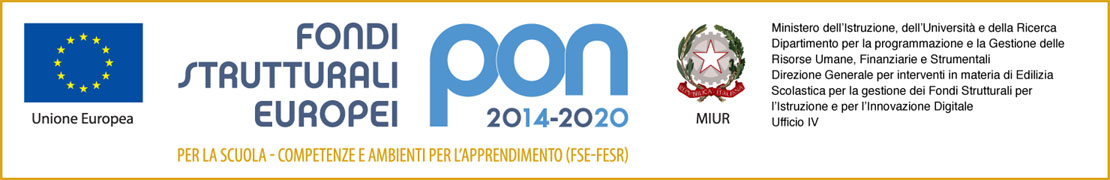 
MODULO DI ADESIONE ALLE ATTIVITÀ LABORATORIALI IN MODALITÀ PCTOIl sottoscritto/a ……………………… nato/a………………….il…………….residente a………………….in via/piazza……………………………………………………….. frequentante la classe ………………………..sez.………………….. in procinto di frequentare il percorso di potenziamento-orientamento “Biologia con curvatura biomedica” nel triennio 2020-2023DICHIARAdi essere a conoscenza che le attività che andrà a svolgere costituiscono parte integrante del suddetto percorso;di accettare incondizionatamente il contenuto del Regolamento deliberato dalla scuola capofila, condiviso dalla nostra istituzione scolastica e consultabile sulla piattaforma web del percorso;di essere a conoscenza delle norme comportamentali previste dal C.C.N.L., le norme antinfortunistiche e quelle in materia di privacy;di essere stato informato dal docente referente dell’Istituto, prof.ssa Biccari Daniela;di essere consapevole che durante le attività didattiche interne e laboratoriali esterne è soggetto alle norme stabilite nel regolamento degli studenti dell’istituzione scolastica di appartenenza, nonché alle regole di comportamento, funzionali e organizzative della struttura ospitante;di essere a conoscenza che, nel caso si dovessero verificare episodi di particolare gravità, in accordo con la struttura ospitante si procederà in qualsiasi momento alla sospensione delle attività;di essere a conoscenza che nessun compenso o indennizzo di qualsiasi natura gli è dovuto in conseguenza della sua partecipazione al percorso;di essere a conoscenza delle coperture assicurative per la permanenza presso strutture sanitarie pubbliche o private in cui effettuare le attività laboratoriali previste dal percorso.SI IMPEGNAa rispettare rigorosamente gli orari stabiliti dalla scuola per lo svolgimento delle attività;a seguire le indicazioni dei docenti o dei medici e a fare riferimento ad essi per qualsiasi esigenza o evenienza;a tenere un comportamento rispettoso nei riguardi di tutte le persone con le quali verrà a contatto durante il percorso;a raggiungere autonomamente la sede delle strutture sanitarie in cui si svolgerà l’attività laboratoriale;ad adottare per tutta la durata delle attività laboratoriali esterne condotte in modalità di PCTO le norme comportamentali previste dal C.C.N.L.;ad osservare gli orari e i regolamenti interni della struttura ospitante, le norme antinfortunistiche, sulla sicurezza e quelle in materia di privacy.Data	Firma studente	II sottoscritto  	soggetto esercente la patria potestà dell'alunno……………….. dichiara di aver preso visione di quanto riportato nella presente nota e di autorizzare lo/la studente/ssa  …………………………………………… a partecipare alle attività previste dal percorso.Firma 	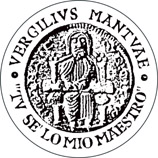 LICEO CLASSICO “VIRGILIO” – MANTOVACON LICEO LINGUISTICO MODERNOVia Ardigò, 13 – 46100 Mantova / Tel. 0376 320366 / Fax 0376 224546 / C.F. 80019550203E-mail: mnpc02000g@istruzione.it - E-mail certificata: mnpc02000g@pec.istruzione.itSito internet: www.liceovirgiliomantova.edu.it